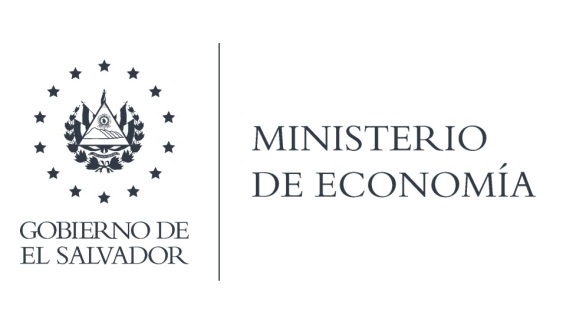 La Dirección General de Estadísticas y Censos (DIGESTYC), en atención y respuesta al requerimiento solicitado, informo que se le envió la información al ciudadano, Datos de la EHPM año 2018, en formato EXCELLic. Laura QuintanillaOficial de InformaciónMINISTERIO DE ECONOMÍA REPÚBLICA DE EL SALVADOR, C.A.Alameda Juan Pablo II y Calle Guadalupe Edificio Cl - C2, Centro de Gobierno. San SalvadorTeléfonos (PBX): (503) 2590-5600www.minec.gob.sv